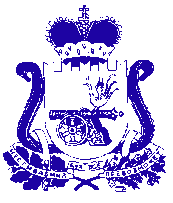 ГЛАВА МУНИЦИПАЛЬНОГО ОБРАЗОВАНИЯ«КАРДЫМОВСКИЙ РАЙОН» СМОЛЕНСКОЙ ОБЛАСТИП О С Т А Н О В Л Е Н И Еот 18.11.2014                                   № 1В целях обсуждения проекта решения Кардымовского районного Совета депутатов «О бюджете муниципального образования «Кардымовский район» Смоленской области на 2015 год и на плановый период 2016-2017 гг.», руководствуясь федеральным законом от 06.10.2003 №131-ФЗ «Об общих принципах организации местного самоуправления в Российской Федерации», Уставом муниципального образования «Кардымовский район» Смоленской  области, решением Кардымовского районного Совета депутатов от 30.04.2010 № 21 «Об утверждении Положения о порядке организации и проведения публичных слушаний в муниципальном образовании «Кардымовский район» Смоленской области»п о с т а н о в л я ю:1. Провести публичные слушания по рассмотрению проекта решения Кардымовского районного Совета депутатов «О бюджете муниципального образования «Кардымовский район» Смоленской области на 2015 год и на плановый период 2014-2016 годов» разработанного Финансовым управлением Администрации муниципального образования «Кардымовский район» Смоленской области.2. Для осуществления организации публичных слушаний по рассмотрению проекта бюджета решения Кардымовского районного Совета депутатов «О бюджете муниципального образования «Кардымовский район» Смоленской области на 2015 год и на плановый период 2016-2017 годов» образовать организационный комитет в составе согласно приложению.3. Организационному комитету по проведению публичных слушаний по рассмотрению проекта решения Кардымовского районного Совета депутатов «О бюджете муниципального образования Кардымовский район» Смоленской области на 2015 год и на плановый период 2016-2017годов» провести необходимые мероприятия в соответствии с Положением о порядке организации и проведения публичных слушаний в муниципальном образовании «Кардымовский район» Смоленской области.4. Опубликовать настоящее постановление и проект решения Кардымовского районного Совета депутатов «О  бюджете муниципального образования «Кардымовский район» Смоленской области на 2015год и на плановый период 2016-2017 годов» в районной газете «Знамя труда».5. Контроль исполнения настоящего постановления оставляю за собой.И.В. ГорбачевУТВЕРЖДЕНпостановлением Главымуниципального образования  «Кардымовский район»Смоленской областиот «___»_____2014 № __Составорганизационного комитета  по проведению публичного слушанияпо рассмотрению проекта «О бюджете муниципального образования «Кардымовский район»Смоленской области на 2015 год и на плановый период 2016-2017гг.»Организационный Комитет по проведениюпубличных слушаний по проекту бюджетамуниципального образования «Кардымовский район» Смоленской области«Р Е Ш Е Н И Еот 18.11. 2014                                             №  На основании Постановления Главы муниципального образования «Кардымовский район» район Смоленской области от 18.11.2014 № 1 и в соответствии с Уставом муниципального образования «Кардымовский район» Смоленской области организационный Комитет по проведению публичных слушаний по рассмотрению проекта бюджета муниципального образования «Кардымовский район» Смоленской области за 2012 год и на плановый период 2013-2014 гг. РЕШИЛ:1. Провести публичные слушания  по проекту бюджета муниципального образования «Кардымовский район» Смоленской области на 2015 год и на плановый период 2016-2017 гг. 2 декабря 2014 года в 15.00 часов в актовом зале Кардымовского Центра культуры по адресу:  п. Кардымово, ул. Ленина, д. 18.2. Докладчиком по вопросу, выносимому на публичные слушания, определить Т.П. Толмачеву - начальника финансового управления Администрации муниципального образования «Кардымовский район» Смоленской области.Председатель оргкомитета                                                            И.В. ГорбачевО проведении публичных слушаний по рассмотрению проекта решения Кардымовского районного Совета депутатов «О  бюджете муниципального образования «Кардымовский район» Смоленской области на 2015 год и на плановый период 2016-2017 годов»Председатель организационного комитетаГорбачев Игорь Викторович – Глава муниципального образования «Кардымовский район» Смоленской областиЗаместитель председателяИванов Олег Вячеславович - Глава  Администрации муниципального образования «Кардымовский район» Смоленской области (по согласованию)Члены оргкомитета:Ануфриев Сергей Васильевич – заместитель Главы Администрации муниципального образования «Кардымовский район» Смоленской области (по согласованию)Склярова Ольга Владиславна - заместитель Главы Администрации муниципального образования «Кардымовский район» Смоленской области (по согласованию)Горшков Анатолий Николаевич – заместитель Главы муниципального образования «Кардымовский район» Смоленской областиЧерноусова Ольга Владимировна- председатель Контрольно-ревизионной комиссии муниципального образования «Кардымовский район» Смоленской областиРоманкова Мария Петровна – инспектор Контрольно-ревизионной комиссии муниципального образования «Кардымовский район» Смоленской областиЯзыкова Анжела Викторовна – и.о. начальника Отдела экономики и комплексного развития Администрации муниципального образования «Кардымовский район» Смоленской области (по согласованию)Азаренкова Валентина Владимировна – начальник отдела образования Администрации муниципального образования «Кардымовский район» Смоленской области (по согласованию)Кадилина Раиса Константиновна – начальник отдела культуры Администрации муниципального образования «Кардымовский район» Смоленской области (по согласованию)Коломыс Владимир Юрьевич –  начальник отдела строительства и коммуникаций Администрации муниципального образования «Кардымовский район» Смоленской области (по согласованию)Толмачева Татьяна Петровна – начальника финансового управления Администрации муниципального образования «Кардымовский район» Смоленской области (по согласованию)Лукин Александр Викторович – председатель финансово бюджетной комиссии Кардымовского районного Совета депутатовБелошенкова Елена Ивановна – председатель комиссии по социальным вопросам Кардымовского районного Совета депутатовМухаметов Александр Николаевич – председатель комиссии по сельскохозяйственным вопросам Кардымовского районного Совета депутатовТитов Виктор Иванович – председатель комиссии по промышленности и коммуникациям Кардымовского районного Совета депутатов